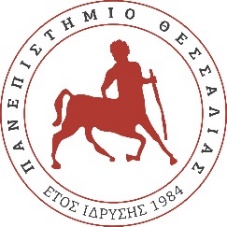        ΠΑΝΕΠΙΣΤΗΜΙΟ ΘΕΣΣΑΛΙΑΣ               ΣΧΟΛΗ ΕΠΙΣΤΗΜΩΝ ΥΓΕΙΑΣ                              ΚΟΣΜΗΤΕΙΑΚΤΙΡΙΟ ΒΙΒΛΙΟΘΗΚΗΣ, 1ος ΟΡΟΦΟΣΤαχυδρομική Διεύθυνση:  ΠΑΝΕΠΙΣΤΗΜΙΟΥ 3, 41500 – ΒΙΟΠΟΛΙΣ, ΛΑΡΙΣΑΤηλέφωνο: 241068 5745-6-7 | Τηλεομοιοτυπία: 241068 5541 | Ηλεκτρονική Διεύθυνση:kosmitia_sey@uth.gr                                                                                                                                                           Λάρισα, 18-06-21 ΔΕΛΤΙΟ ΤΥΠΟΥΣτις 16 Ιουνίου 2021, ημέρα Τετάρτη, πραγματοποιήθηκαν οι εκλογές για την ανάδειξη Κοσμήτορα της Σχολής Επιστημών Υγείας του Πανεπιστημίου Θεσσαλίας.Η εκλογές διενεργήθηκαν μέσω ηλεκτρονικής ψηφοφορίας (σύστημα ΖΕΥΣ) και η εξαγωγή των αποτελεσμάτων έλαβε χώρα στην αίθουσα συνεδριάσεων της Γραμματείας της Σχολής Επιστημών Υγείας, κτίριο βιβλιοθήκης-1ος όροφος, Βιόπολις-Μεζούρλο-Λάρισα . Μετά την εξαγωγή των ψήφων, η 5μελής Κεντρική Εφορευτική Επιτροπή ως Όργανο Διενέργειας Εκλογών, ανακοίνωσε το αποτέλεσμα της ψηφοφορίας.Κοσμήτορας της Σχολής Επιστημών Υγείας του Πανεπιστημίου Θεσσαλίας, με θητεία από 01-09-2021 έως 31-08-2024, εκλέγεται ο Καθηγητής Παθολογίας – Νεφρολογίας του Τμήματος Ιατρικής Ιωάννης Λ. Στεφανίδης.Από τη Γραμματεία Της Σχολής Επιστημών Υγείας